

Wie umgehen mit Krankheit und Sterben im eigenen Umfeld?Ein Kurs der sich mit den Wünschen, Problemen und Bedürfnissen von Menschen in deren letzten Lebensphase befasst. 

Erste Hilfe ist selbstverständlich …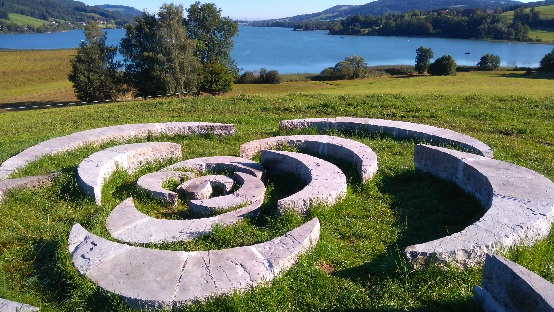 Doch wie kann ich einem Menschen helfen, der sich auf seinem letzten Weg befindet, vielleicht sogar im Sterben liegt? Was ist wichtig, was ist zu beachten? Wie gehe ich auf Angehörige zu? 
Neben Basiswissen, Orientierung und einfachen Handgriffen ermöglicht der Kurs einen offenen Austausch über das Thema. 
Rathaus Kufstein/ Bürgersaal
Oberer Stadtplatz 17, 6330 Kufstein25.04.2023 
17:00 bis 21:00 Uhr
Um Anmeldung wird gebeten (limitierte Plätze):
Tiroler Hospiz-Gemeinschaft
Name, Staudacher-Egger Emanuela
emanuela.staudacher-egger@hospiz-tirol.at oder 0676 / 88 1 88 90